МБОУ Жирновская СОШОтряд ЮИД «Светофорчик»Список отрядаЛевченко Владислав18.12.2003 6-б классБелимов Кирилл  16.05.2003     6 -б классБелокобыльский Андрей17.10.2003 6 -б классКривоногов Андрей26.03.2003 6 -б классКасьянова Виолетта26.07.2003 6 -б классЕвлашова Евгения15.02.2003  6 -б классТарасова Виктория26.09.2003 6 -б классМаркин Сергей     19.08.2003           6 -а классНекрасова Елена27.01.2003  6 -в класс10.Маркина Валентина14.02. 2005  5-б класс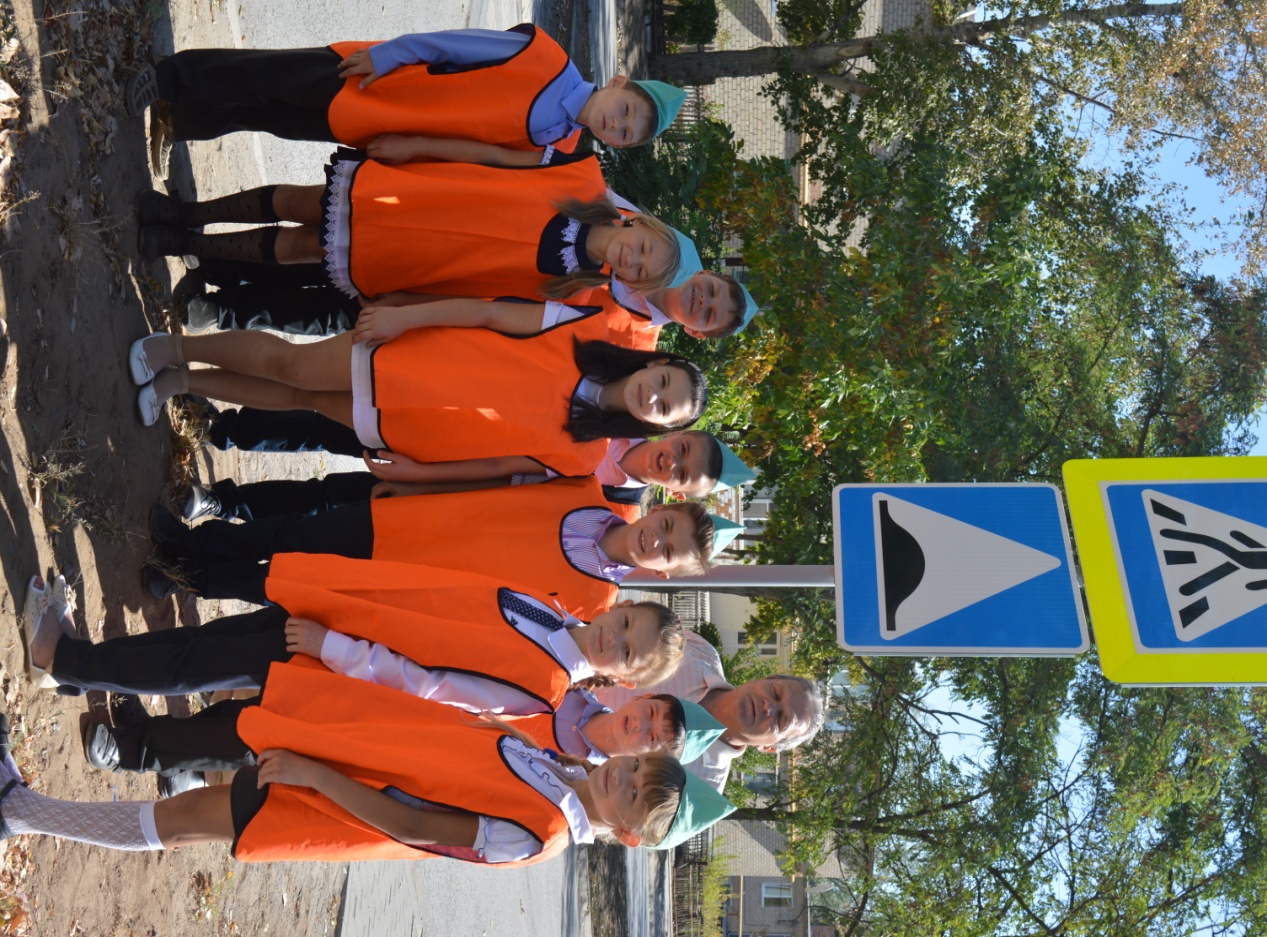 